Приложение: на 45 л. в 1 экз.Заместитель министра культуры 
и туризма Московской области 					                    А.А. Биджиев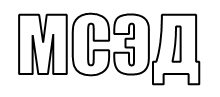 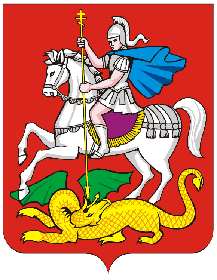 МИНИСТЕРСТВО КУЛЬТУРЫ И ТУРИЗМАМИНИСТЕРСТВО КУЛЬТУРЫ И ТУРИЗМАМИНИСТЕРСТВО КУЛЬТУРЫ И ТУРИЗМАМОСКОВСКОЙ ОБЛАСТИМОСКОВСКОЙ ОБЛАСТИМОСКОВСКОЙ ОБЛАСТИбульвар Строителей, д. 1, г. Красногорск, Московская область, 143407тел. (498) 602-84-84e-mail: mincult@mosreg.ruтел. (498) 602-84-84e-mail: mincult@mosreg.ruРуководителям учреждений, подведомственных Министерству культуры и туризма Московской области Уважаемые коллеги!Уважаемые коллеги!Уважаемые коллеги!Министерство культуры и туризма Московской области (далее – Министерство) информирует Вас о том, что Комитетом по конкурентной политике Московской области подготовлен 13 выпуск издания «#конкуренTEAM. Люди. Бизнес. Технологии» (далее – Издание). Главные темы выпуска: «ГОСЗАКАЗ», цифровизация закупок и земельные торги. Электронная версия Издания размещена на Портале ЕАСУЗ по ссылке:
https://easuz.mosreg.ru/competitors/14 Министерство просит Вас оказать поддержку в продвижении данного Издания и разместить его на официальных сайтах ваших учреждений, а также 
в социальных сетях (ссылки на анонс в приложении).Министерство культуры и туризма Московской области (далее – Министерство) информирует Вас о том, что Комитетом по конкурентной политике Московской области подготовлен 13 выпуск издания «#конкуренTEAM. Люди. Бизнес. Технологии» (далее – Издание). Главные темы выпуска: «ГОСЗАКАЗ», цифровизация закупок и земельные торги. Электронная версия Издания размещена на Портале ЕАСУЗ по ссылке:
https://easuz.mosreg.ru/competitors/14 Министерство просит Вас оказать поддержку в продвижении данного Издания и разместить его на официальных сайтах ваших учреждений, а также 
в социальных сетях (ссылки на анонс в приложении).Министерство культуры и туризма Московской области (далее – Министерство) информирует Вас о том, что Комитетом по конкурентной политике Московской области подготовлен 13 выпуск издания «#конкуренTEAM. Люди. Бизнес. Технологии» (далее – Издание). Главные темы выпуска: «ГОСЗАКАЗ», цифровизация закупок и земельные торги. Электронная версия Издания размещена на Портале ЕАСУЗ по ссылке:
https://easuz.mosreg.ru/competitors/14 Министерство просит Вас оказать поддержку в продвижении данного Издания и разместить его на официальных сайтах ваших учреждений, а также 
в социальных сетях (ссылки на анонс в приложении).Н.А. Трегубова+7 (498) 602-84-84 доб. 46 043